UNIVERSIDADE FEDERAL DA PARAÍBA 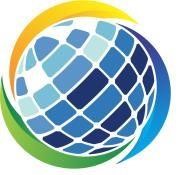 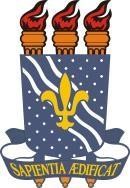 CENTRO DE ENERGIAS ALTERNATIVAS E RENOVÁVEIS DEPARTAMENTO DE ENGENHARIA DE ENERGIAS RENOVÁVEIS COORDENAÇÃO DO CURSO DE GRADUAÇÃO EM ENGENHARIA DE ENERGIAS RENOVÁVEIS ANEXO II da Resolução n° 01/2017 da CCGEER, que regulamenta a atividade de Estágio  Supervisionado Curricular do Curso de Graduação em Engenharia Energias Renováveis  DECLARAÇÃO DE ESTÁGIO  À Coordenação de Curso de Graduação em Engenharia de Energias Renováveis – CGEER/CEAR/UFPB  Declaramos que o aluno (a) XXXXXX, matrícula no XXXXXX, realizará estágio supervisionado obrigatório na empresa XXXXXX, do setor XXXXXX, a partir do dia XXXXX de XXXXX de 2023.    Orientadora:   Mat. Siape: ________________	 Rubrica: _______________________________________________________ Coordenador de Estágios do DEER: Victor Felipe Moura Bezerra Melo  Mat. Siape:       Rubrica: ______________________________________________________ 	João Pessoa, ____/12/2023